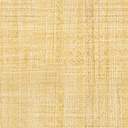 Quelques questions sur vos compétences actuelles et sur vos attentesNous vous remercions pour la confiance que vous nous accordez en vous inscrivant à la formation intitulée « Initiation aux mesures de décharge partielle, tenue diélectrique, spectroscopie diélectrique, charge d’espace et potentiel de surface »Afin de répondre au mieux à vos attentes, nous sommes disposés à ajuster le contenu des cours et TD que nous vous proposerons. Pour ce faire, nous vous prions de compléter cette fiche et de la renvoyer au plus tôt à M. Gallot-Lavallée, responsable scientifique du stage olivier.gallot-lavallee@g2elab.grenoble-inp.fr .Quelle est votre formation initiale dans le domaine du génie électrique ?Dans quel secteur travaillez-vous ? Dans quelle entreprise ?Quel métier exercez-vous au sein de votre entreprise ?Avez-vous des attentes particulières pour cette formation ?Précisions que vous souhaiteriez apporter :« Ce questionnaire est facultatif. Le destinataire de ces données est le responsable scientifique de la formation à laquelle vous êtes inscrit(e) ou préinscrit(e) ; elles lui permettront d’adapter au mieux le programme de la formation à vos attentes et à celles des autres stagiaires. Elles seront détruites à la fin du stage. Pour plus d’informations concernant l’utilisation de vos données personnelles, veuillez consulter la notice « Données personnelles » disponible sur notre site internet. »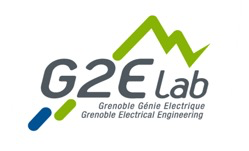 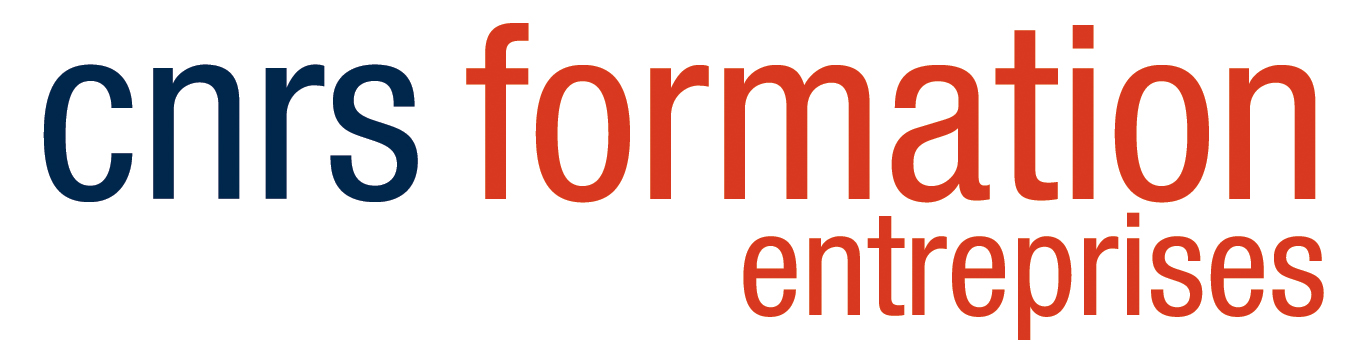 